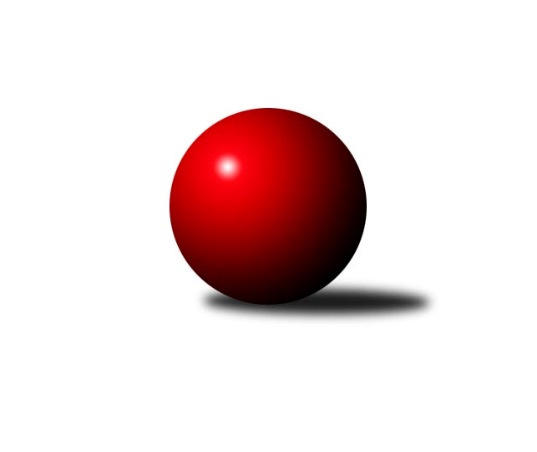 Č.18Ročník 2023/2024	16.7.2024 Okresní přebor - skupina A 2023/2024Statistika 18. kolaTabulka družstev:		družstvo	záp	výh	rem	proh	skore	sety	průměr	body	plné	dorážka	chyby	1.	TJ Elektrárny Kadaň C	17	11	2	4	66.0 : 36.0 	(82.5 : 53.5)	1608	24	1141	467	39	2.	TJ Sokol Údlice B	18	10	1	7	70.5 : 37.5 	(92.0 : 52.0)	1616	21	1130	486	34.1	3.	TJ Slovan Vejprty	18	10	0	8	57.0 : 51.0 	(73.0 : 71.0)	1554	20	1099	454	45.3	4.	SKK Bílina B	17	9	1	7	52.5 : 49.5 	(68.5 : 67.5)	1599	19	1127	472	39.4	.	o udržení					 	()						5.	TJ Sokol Údlice C	17	10	0	7	57.0 : 45.0 	(71.5 : 64.5)	1561	20	1095	465	37.1	6.	TJ Lokomotiva Žatec B	17	7	2	8	45.0 : 57.0 	(66.5 : 69.5)	1536	16	1096	439	44.3	7.	TJ VTŽ Chomutov B	18	8	0	10	48.0 : 60.0 	(64.0 : 80.0)	1578	16	1119	459	42	8.	TJ KK Louny B	18	2	0	16	24.0 : 84.0 	(42.0 : 102.0)	1442	4	1041	401	51.4Tabulka doma:		družstvo	záp	výh	rem	proh	skore	sety	průměr	body	maximum	minimum	1.	TJ Slovan Vejprty	9	8	0	1	39.0 : 15.0 	(42.0 : 30.0)	1570	16	1653	1504	2.	TJ Sokol Údlice B	9	7	1	1	45.0 : 9.0 	(57.0 : 15.0)	1617	15	1668	1550	3.	TJ Elektrárny Kadaň C	9	6	1	2	37.0 : 17.0 	(49.0 : 23.0)	1659	13	1731	1578	4.	SKK Bílina B	8	5	1	2	26.5 : 21.5 	(32.0 : 32.0)	1557	11	1630	1472	.	o udržení					 	()					5.	TJ Sokol Údlice C	9	8	0	1	40.0 : 14.0 	(43.5 : 28.5)	1541	16	1614	1483	6.	TJ Lokomotiva Žatec B	8	6	0	2	30.0 : 18.0 	(36.5 : 27.5)	1569	12	1685	1504	7.	TJ VTŽ Chomutov B	9	5	0	4	29.0 : 25.0 	(36.5 : 35.5)	1614	10	1743	1432	8.	TJ KK Louny B	9	2	0	7	17.0 : 37.0 	(29.5 : 42.5)	1578	4	1646	1458Tabulka venku:		družstvo	záp	výh	rem	proh	skore	sety	průměr	body	maximum	minimum	1.	TJ Elektrárny Kadaň C	8	5	1	2	29.0 : 19.0 	(33.5 : 30.5)	1599	11	1670	1457	2.	SKK Bílina B	9	4	0	5	26.0 : 28.0 	(36.5 : 35.5)	1606	8	1678	1331	3.	TJ Sokol Údlice B	9	3	0	6	25.5 : 28.5 	(35.0 : 37.0)	1611	6	1743	1486	4.	TJ Slovan Vejprty	9	2	0	7	18.0 : 36.0 	(31.0 : 41.0)	1551	4	1666	1429	.	o udržení					 	()					5.	TJ VTŽ Chomutov B	9	3	0	6	19.0 : 35.0 	(27.5 : 44.5)	1572	6	1655	1449	6.	TJ Sokol Údlice C	8	2	0	6	17.0 : 31.0 	(28.0 : 36.0)	1565	4	1661	1528	7.	TJ Lokomotiva Žatec B	9	1	2	6	15.0 : 39.0 	(30.0 : 42.0)	1530	4	1613	1471	8.	TJ KK Louny B	9	0	0	9	7.0 : 47.0 	(12.5 : 59.5)	1419	0	1605	1323Tabulka podzimní části:		družstvo	záp	výh	rem	proh	skore	sety	průměr	body	doma	venku	1.	TJ Sokol Údlice B	11	8	0	3	49.5 : 16.5 	(62.0 : 26.0)	1651	16 	6 	0 	0 	2 	0 	3	2.	TJ Slovan Vejprty	11	8	0	3	43.0 : 23.0 	(48.5 : 39.5)	1599	16 	6 	0 	0 	2 	0 	3	3.	TJ Elektrárny Kadaň C	11	7	1	3	39.0 : 27.0 	(51.5 : 36.5)	1606	15 	3 	1 	2 	4 	0 	1	4.	SKK Bílina B	11	5	1	5	33.5 : 32.5 	(43.5 : 44.5)	1600	11 	2 	1 	2 	3 	0 	3	.	o udržení					 	()		 	 	 	 	 	 		5.	TJ Sokol Údlice C	11	6	0	5	35.0 : 31.0 	(45.5 : 42.5)	1570	12 	5 	0 	1 	1 	0 	4	6.	TJ Lokomotiva Žatec B	11	3	2	6	24.0 : 42.0 	(40.0 : 48.0)	1532	8 	2 	0 	2 	1 	2 	4	7.	TJ VTŽ Chomutov B	11	4	0	7	24.0 : 42.0 	(33.5 : 54.5)	1575	8 	2 	0 	3 	2 	0 	4	8.	TJ KK Louny B	11	1	0	10	16.0 : 50.0 	(27.5 : 60.5)	1446	2 	1 	0 	5 	0 	0 	5Tabulka jarní části:		družstvo	záp	výh	rem	proh	skore	sety	průměr	body	doma	venku	1.	TJ Elektrárny Kadaň C	6	4	1	1	27.0 : 9.0 	(31.0 : 17.0)	1611	9 	3 	0 	0 	1 	1 	1 	2.	SKK Bílina B	6	4	0	2	19.0 : 17.0 	(25.0 : 23.0)	1524	8 	3 	0 	0 	1 	0 	2 	3.	TJ Sokol Údlice B	7	2	1	4	21.0 : 21.0 	(30.0 : 26.0)	1565	5 	1 	1 	1 	1 	0 	3 	4.	TJ Slovan Vejprty	7	2	0	5	14.0 : 28.0 	(24.5 : 31.5)	1508	4 	2 	0 	1 	0 	0 	4 	.	o udržení					 	()		 	 	 	 	 	 	 	5.	TJ Sokol Údlice C	6	4	0	2	22.0 : 14.0 	(26.0 : 22.0)	1554	8 	3 	0 	0 	1 	0 	2 	6.	TJ Lokomotiva Žatec B	6	4	0	2	21.0 : 15.0 	(26.5 : 21.5)	1558	8 	4 	0 	0 	0 	0 	2 	7.	TJ VTŽ Chomutov B	7	4	0	3	24.0 : 18.0 	(30.5 : 25.5)	1586	8 	3 	0 	1 	1 	0 	2 	8.	TJ KK Louny B	7	1	0	6	8.0 : 34.0 	(14.5 : 41.5)	1479	2 	1 	0 	2 	0 	0 	4 Zisk bodů pro družstvo:		jméno hráče	družstvo	body	zápasy	v %	dílčí body	sety	v %	1.	Milan Lanzendörfer 	TJ Slovan Vejprty 	13	/	14	(93%)	25	/	28	(89%)	2.	Michal Šlajchrt 	TJ Sokol Údlice B 	11	/	15	(73%)	21	/	30	(70%)	3.	Filip Prokeš 	TJ VTŽ Chomutov B 	11	/	17	(65%)	17.5	/	34	(51%)	4.	Josef Hudec 	TJ Slovan Vejprty 	11	/	18	(61%)	19	/	36	(53%)	5.	Blažej Kašný 	TJ Sokol Údlice C 	10	/	14	(71%)	18	/	28	(64%)	6.	Lada Strnadová 	TJ Elektrárny Kadaň C 	10	/	15	(67%)	22.5	/	30	(75%)	7.	Petr Strnad 	TJ Elektrárny Kadaň C 	10	/	16	(63%)	21	/	32	(66%)	8.	Jindřich Šebelík 	TJ Sokol Údlice B 	9.5	/	13	(73%)	18	/	26	(69%)	9.	Jan Čermák 	TJ Lokomotiva Žatec B 	9	/	11	(82%)	13	/	22	(59%)	10.	Jan Zach 	TJ Elektrárny Kadaň C 	9	/	12	(75%)	16	/	24	(67%)	11.	Lenka Nováková 	TJ VTŽ Chomutov B 	9	/	13	(69%)	16.5	/	26	(63%)	12.	Jaroslav Hodinář 	TJ Sokol Údlice B 	9	/	14	(64%)	15.5	/	28	(55%)	13.	Pavel Nocar ml.	TJ Elektrárny Kadaň C 	8	/	14	(57%)	15	/	28	(54%)	14.	Jaroslav Verner 	TJ Sokol Údlice B 	7	/	7	(100%)	14	/	14	(100%)	15.	Milan Daniš 	TJ Sokol Údlice C 	7	/	8	(88%)	14	/	16	(88%)	16.	Roman Moucha 	SKK Bílina B 	7	/	12	(58%)	15	/	24	(63%)	17.	Rudolf Tesařík 	TJ VTŽ Chomutov B 	7	/	13	(54%)	14	/	26	(54%)	18.	Jaroslava Paganiková 	TJ Sokol Údlice C 	7	/	14	(50%)	15.5	/	28	(55%)	19.	Rudolf Šamaj 	SKK Bílina B 	6.5	/	9	(72%)	11	/	18	(61%)	20.	Tomáš Šaněk 	SKK Bílina B 	6	/	8	(75%)	14	/	16	(88%)	21.	Emil Campr 	TJ Sokol Údlice B 	6	/	8	(75%)	9	/	16	(56%)	22.	Karel Nudčenko 	TJ Sokol Údlice C 	6	/	13	(46%)	10.5	/	26	(40%)	23.	Bohuslav Hoffman 	TJ Slovan Vejprty 	6	/	14	(43%)	11	/	28	(39%)	24.	Pavel Vacinek 	TJ Lokomotiva Žatec B 	6	/	15	(40%)	12.5	/	30	(42%)	25.	Eduard Houdek 	TJ Sokol Údlice B 	5	/	7	(71%)	8.5	/	14	(61%)	26.	Jan Štefl 	SKK Bílina B 	5	/	10	(50%)	10	/	20	(50%)	27.	Jan Rajtmajer 	TJ Lokomotiva Žatec B 	5	/	11	(45%)	11.5	/	22	(52%)	28.	Josef Šíma 	SKK Bílina B 	5	/	11	(45%)	11.5	/	22	(52%)	29.	Milan Bašta 	TJ KK Louny B 	5	/	13	(38%)	6	/	26	(23%)	30.	Veronika Šílová 	TJ KK Louny B 	4	/	7	(57%)	6	/	14	(43%)	31.	Zbyněk Vytiska 	TJ VTŽ Chomutov B 	4	/	9	(44%)	9	/	18	(50%)	32.	Jiří Suchánek 	TJ Sokol Údlice C 	4	/	9	(44%)	7	/	18	(39%)	33.	Miroslav Sodomka 	TJ KK Louny B 	4	/	11	(36%)	9	/	22	(41%)	34.	Petr Teinzer 	TJ Lokomotiva Žatec B 	4	/	12	(33%)	12	/	24	(50%)	35.	Jana Salačová 	TJ KK Louny B 	4	/	14	(29%)	9	/	28	(32%)	36.	Anna Rajtmajerová 	TJ Lokomotiva Žatec B 	3	/	7	(43%)	7	/	14	(50%)	37.	Gabriel Baláž 	TJ Slovan Vejprty 	3	/	8	(38%)	8	/	16	(50%)	38.	Antonín Šulc 	TJ Sokol Údlice B 	3	/	8	(38%)	6	/	16	(38%)	39.	Radek Mihal 	TJ Sokol Údlice C 	3	/	9	(33%)	6.5	/	18	(36%)	40.	Veronika Rajtmajerová 	TJ Lokomotiva Žatec B 	3	/	11	(27%)	9	/	22	(41%)	41.	Jaroslav Seifert 	TJ Elektrárny Kadaň C 	3	/	11	(27%)	8	/	22	(36%)	42.	Petr Pop 	TJ KK Louny B 	2	/	5	(40%)	5	/	10	(50%)	43.	Martina Drahošová 	TJ KK Louny B 	2	/	12	(17%)	4	/	24	(17%)	44.	Josef Malár 	TJ Slovan Vejprty 	2	/	16	(13%)	6	/	32	(19%)	45.	Miroslav Farkaš 	TJ Slovan Vejprty 	1	/	1	(100%)	2	/	2	(100%)	46.	Johan Hablawetz 	TJ Slovan Vejprty 	1	/	1	(100%)	2	/	2	(100%)	47.	Miroslav Šaněk 	SKK Bílina B 	1	/	6	(17%)	3	/	12	(25%)	48.	František Pfeifer 	TJ KK Louny B 	1	/	8	(13%)	5	/	16	(31%)	49.	Milan Šmejkal 	TJ VTŽ Chomutov B 	1	/	13	(8%)	4	/	26	(15%)	50.	Jitka Váňová 	TJ VTŽ Chomutov B 	0	/	1	(0%)	1	/	2	(50%)	51.	Václav Zahrádka 	TJ KK Louny B 	0	/	1	(0%)	0	/	2	(0%)	52.	Tomáš Kesner 	TJ KK Louny B 	0	/	1	(0%)	0	/	2	(0%)	53.	Michal Janči 	TJ Sokol Údlice C 	0	/	1	(0%)	0	/	2	(0%)	54.	Jan Tůma 	TJ VTŽ Chomutov B 	0	/	1	(0%)	0	/	2	(0%)	55.	Soňa Tesaříková 	TJ VTŽ Chomutov B 	0	/	3	(0%)	1	/	6	(17%)	56.	Ladislav Kandr 	TJ KK Louny B 	0	/	3	(0%)	0	/	6	(0%)	57.	Jana Černíková 	SKK Bílina B 	0	/	6	(0%)	1	/	12	(8%)Průměry na kuželnách:		kuželna	průměr	plné	dorážka	chyby	výkon na hráče	1.	Kadaň, 1-2	1623	1144	479	37.3	(405.8)	2.	Louny, 1-2	1606	1145	461	44.7	(401.7)	3.	TJ VTŽ Chomutov, 1-2	1605	1127	477	39.2	(401.4)	4.	Bílina, 1-2	1548	1097	451	43.7	(387.2)	5.	Žatec, 1-2	1546	1092	453	43.8	(386.5)	6.	Vejprty, 1-2	1544	1102	442	46.2	(386.2)	7.	Údlice, 1-2	1534	1086	447	39.3	(383.5)Nejlepší výkony na kuželnách:Kadaň, 1-2TJ Elektrárny Kadaň C	1731	6. kolo	Petr Strnad 	TJ Elektrárny Kadaň C	466	6. koloTJ Elektrárny Kadaň C	1716	15. kolo	Jan Zach 	TJ Elektrárny Kadaň C	458	10. koloTJ Elektrárny Kadaň C	1701	12. kolo	Jan Zach 	TJ Elektrárny Kadaň C	452	15. koloTJ Elektrárny Kadaň C	1690	2. kolo	Lada Strnadová 	TJ Elektrárny Kadaň C	446	2. koloTJ Elektrárny Kadaň C	1677	10. kolo	Jaroslav Seifert 	TJ Elektrárny Kadaň C	443	12. koloTJ Sokol Údlice B	1669	10. kolo	Jan Zach 	TJ Elektrárny Kadaň C	442	6. koloTJ Slovan Vejprty	1660	4. kolo	Pavel Nocar ml.	TJ Elektrárny Kadaň C	440	6. koloSKK Bílina B	1648	9. kolo	Josef Hudec 	TJ Slovan Vejprty	440	4. koloTJ Elektrárny Kadaň C	1621	17. kolo	Tomáš Šaněk 	SKK Bílina B	438	9. koloTJ Elektrárny Kadaň C	1621	4. kolo	Jindřich Šebelík 	TJ Sokol Údlice B	438	10. koloLouny, 1-2SKK Bílina B	1678	10. kolo	Lenka Nováková 	TJ VTŽ Chomutov B	489	18. koloTJ Elektrárny Kadaň C	1670	7. kolo	Jaroslava Paganiková 	TJ Sokol Údlice C	478	2. koloTJ Slovan Vejprty	1666	9. kolo	Josef Hudec 	TJ Slovan Vejprty	472	9. koloTJ Sokol Údlice C	1661	2. kolo	Milan Lanzendörfer 	TJ Slovan Vejprty	460	9. koloTJ VTŽ Chomutov B	1655	4. kolo	Veronika Šílová 	TJ KK Louny B	454	4. koloTJ Sokol Údlice B	1654	14. kolo	Petr Pop 	TJ KK Louny B	451	17. koloTJ KK Louny B	1646	2. kolo	František Pfeifer 	TJ KK Louny B	445	6. koloTJ KK Louny B	1632	4. kolo	Tomáš Šaněk 	SKK Bílina B	442	10. koloTJ KK Louny B	1628	6. kolo	Jaroslava Paganiková 	TJ Sokol Údlice C	439	17. koloTJ VTŽ Chomutov B	1626	18. kolo	Roman Moucha 	SKK Bílina B	436	10. koloTJ VTŽ Chomutov, 1-2TJ VTŽ Chomutov B	1743	17. kolo	Jaroslav Verner 	TJ Sokol Údlice B	512	1. koloTJ Sokol Údlice B	1743	1. kolo	Filip Prokeš 	TJ VTŽ Chomutov B	474	17. koloTJ VTŽ Chomutov B	1676	13. kolo	Lenka Nováková 	TJ VTŽ Chomutov B	467	15. koloTJ VTŽ Chomutov B	1659	6. kolo	Lenka Nováková 	TJ VTŽ Chomutov B	459	17. koloTJ VTŽ Chomutov B	1656	15. kolo	Filip Prokeš 	TJ VTŽ Chomutov B	458	11. koloSKK Bílina B	1648	12. kolo	Lenka Nováková 	TJ VTŽ Chomutov B	455	13. koloTJ VTŽ Chomutov B	1636	5. kolo	Josef Hudec 	TJ Slovan Vejprty	452	6. koloTJ Slovan Vejprty	1623	6. kolo	Miroslav Sodomka 	TJ KK Louny B	449	13. koloTJ Lokomotiva Žatec B	1613	17. kolo	Roman Moucha 	SKK Bílina B	439	12. koloTJ VTŽ Chomutov B	1608	12. kolo	Lenka Nováková 	TJ VTŽ Chomutov B	437	5. koloBílina, 1-2TJ Elektrárny Kadaň C	1657	16. kolo	Josef Hudec 	TJ Slovan Vejprty	487	14. koloTJ Sokol Údlice B	1640	8. kolo	Jan Zach 	TJ Elektrárny Kadaň C	467	16. koloSKK Bílina B	1630	15. kolo	Rudolf Šamaj 	SKK Bílina B	451	16. koloSKK Bílina B	1592	13. kolo	Rudolf Šamaj 	SKK Bílina B	448	7. koloSKK Bílina B	1591	16. kolo	Rudolf Šamaj 	SKK Bílina B	445	15. koloTJ Elektrárny Kadaň C	1587	1. kolo	Rudolf Šamaj 	SKK Bílina B	442	2. koloSKK Bílina B	1582	7. kolo	Roman Moucha 	SKK Bílina B	439	7. koloSKK Bílina B	1572	14. kolo	Zbyněk Vytiska 	TJ VTŽ Chomutov B	435	7. koloTJ VTŽ Chomutov B	1566	7. kolo	Josef Šíma 	SKK Bílina B	432	15. koloSKK Bílina B	1552	1. kolo	Jaroslav Verner 	TJ Sokol Údlice B	428	8. koloŽatec, 1-2TJ Lokomotiva Žatec B	1685	8. kolo	Miroslav Sodomka 	TJ KK Louny B	458	8. koloSKK Bílina B	1660	11. kolo	Pavel Vacinek 	TJ Lokomotiva Žatec B	449	8. koloTJ Lokomotiva Žatec B	1614	9. kolo	Lenka Nováková 	TJ VTŽ Chomutov B	445	10. koloTJ KK Louny B	1605	8. kolo	Jan Čermák 	TJ Lokomotiva Žatec B	431	8. koloTJ VTŽ Chomutov B	1589	10. kolo	Petr Teinzer 	TJ Lokomotiva Žatec B	425	8. koloTJ Elektrárny Kadaň C	1581	14. kolo	Roman Moucha 	SKK Bílina B	423	11. koloTJ Lokomotiva Žatec B	1581	14. kolo	Tomáš Šaněk 	SKK Bílina B	422	11. koloTJ Lokomotiva Žatec B	1581	13. kolo	Karel Nudčenko 	TJ Sokol Údlice C	421	9. koloTJ Sokol Údlice C	1561	9. kolo	Petr Strnad 	TJ Elektrárny Kadaň C	420	14. koloTJ Lokomotiva Žatec B	1538	11. kolo	Jan Čermák 	TJ Lokomotiva Žatec B	420	14. koloVejprty, 1-2TJ Slovan Vejprty	1653	11. kolo	Josef Hudec 	TJ Slovan Vejprty	453	3. koloTJ Slovan Vejprty	1636	3. kolo	Lenka Nováková 	TJ VTŽ Chomutov B	449	8. koloTJ Elektrárny Kadaň C	1617	13. kolo	Milan Lanzendörfer 	TJ Slovan Vejprty	445	11. koloTJ Sokol Údlice C	1595	3. kolo	Lada Strnadová 	TJ Elektrárny Kadaň C	442	13. koloTJ Slovan Vejprty	1583	18. kolo	Milan Lanzendörfer 	TJ Slovan Vejprty	435	3. koloTJ Slovan Vejprty	1577	8. kolo	Milan Lanzendörfer 	TJ Slovan Vejprty	435	18. koloTJ Slovan Vejprty	1573	13. kolo	Josef Hudec 	TJ Slovan Vejprty	431	16. koloTJ Sokol Údlice B	1567	11. kolo	Milan Lanzendörfer 	TJ Slovan Vejprty	429	5. koloTJ VTŽ Chomutov B	1555	8. kolo	Josef Hudec 	TJ Slovan Vejprty	424	11. koloTJ Slovan Vejprty	1554	5. kolo	Roman Moucha 	SKK Bílina B	423	5. koloÚdlice, 1-2TJ Sokol Údlice B	1668	6. kolo	Jaroslav Verner 	TJ Sokol Údlice B	473	6. koloTJ Sokol Údlice B	1667	5. kolo	Jaroslav Verner 	TJ Sokol Údlice B	450	5. koloTJ Sokol Údlice B	1660	4. kolo	Jaroslav Verner 	TJ Sokol Údlice B	437	4. koloTJ Sokol Údlice B	1652	9. kolo	Blažej Kašný 	TJ Sokol Údlice C	434	12. koloTJ Sokol Údlice B	1635	2. kolo	Blažej Kašný 	TJ Sokol Údlice C	434	7. koloTJ Sokol Údlice C	1614	7. kolo	Jindřich Šebelík 	TJ Sokol Údlice B	433	9. koloSKK Bílina B	1603	6. kolo	Rudolf Šamaj 	SKK Bílina B	431	6. koloTJ Sokol Údlice B	1583	3. kolo	Lada Strnadová 	TJ Elektrárny Kadaň C	430	18. koloTJ Sokol Údlice C	1582	16. kolo	Jiří Suchánek 	TJ Sokol Údlice C	428	15. koloTJ Elektrárny Kadaň C	1580	8. kolo	Michal Šlajchrt 	TJ Sokol Údlice B	428	2. koloČetnost výsledků:	6.0 : 0.0	11x	5.0 : 1.0	24x	4.0 : 2.0	13x	3.0 : 3.0	3x	2.0 : 4.0	7x	1.0 : 5.0	9x	0.5 : 5.5	1x	0.0 : 6.0	4x